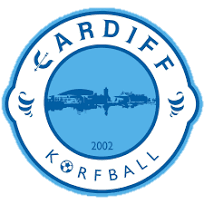 Cardiff City Korfball ClubDisciplinary breach reporting formThis form should be used to report any disciplinary breaches to the committee where informal resolution has failed to produce results, or the breach is serious enough that informal resolution may not be appropriate. This form is designed to collect all relevant information in a systematic manner and is a requirement to progress to a formal investigation, even where a verbal report may have already been made.Date of report: Reporter informationName: Role/position (if any): Contact information: Details of the alleged breachName of the individual(s) involved: Date and time of the incident: Location of the incident: Description of the incident: (Include specific details, actions, and any witnesses)Supporting documentationIf there are any additional documents, photos or other evidence, please list them here and explain their relevance to the report (if applicable). Please ensure they are included when you submit this form.Previous incidents (if applicable)If known, please list any relevant previous incidents involving the same individual.Action taken (if any) and resultsDescribe any additional actions taken to address the issue informally.Additional commentsIs there any additional information that may be relevant to the investigation?DeclarationBy submitting this form, I hereby declare that the information provided in this report is accurate to the best of my knowledge.When you have completed this form, please send it to cardiffkorfball@gmail.com